Angleščina – 3.r tor, 7. 4.Ponovimo petkovo uro: Kako vprašamo, kaj imaš oblečeno?  What are you wearing?In kako odgovorimo? Odgovorimo:  I'm wearing… (npr. a blue T-shirt, black trousers, red shoes …)Si mogoče imel(a) priliko vaditi z nekom doma?What are you wearing ….? I'm wearing….Oglej si video.https://www.youtube.com/watch?v=_cBmnRsh8Hw Si dobro poslušal(a)? Kako rečemo on/ ona ima oblečeno? (I'm wearing, he's wearing..)Oglej si še tole: povezava na VIDEO in sledi navodilom (video seveda po potrebi ustavljaj). Nariši se (s poudarkom na oblačilih  - tako kot deklica v zgornji tabeli) in povej (komu doma): I'm wearing…*Če hočeš, pa lahko po mojem zgledu, tudi napišeš zraven svoje risbe v zvezku. (Pomagaj si z besedami na prejšnji strani in pa z besedami za barve, ki smo jih ponovili v 1. tednu dela na daljavo.)Za petek (če je le mogoče) pripravi nekaj reklamnih letakov ali časopisov, ki vsebujejo tudi oblačila. (nadaljevanje sledi)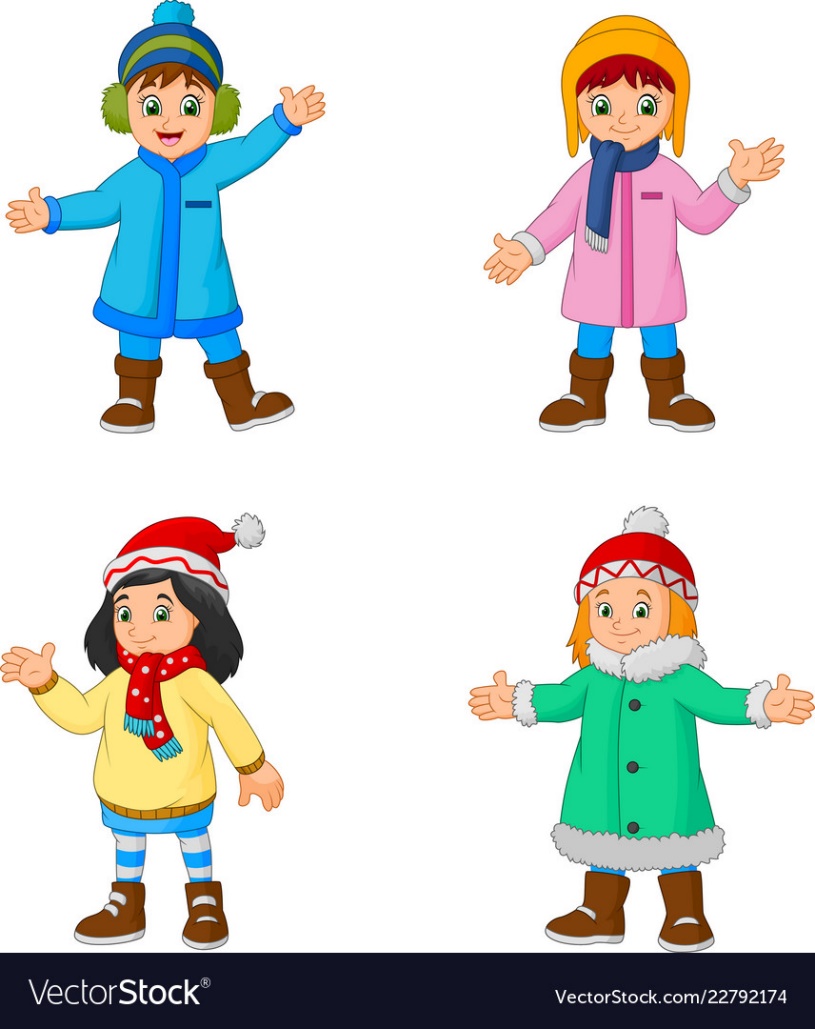 Primer:What are you wearing?I'm wearing an orange hat, a blue scarf, a pink coat, blue jeans and brown boots.